Documents à fournir lors de l’inscription :		 Livret de Famille (feuillets parents + enfants)		 Carnet de santé (pages des vaccinations)		 Attestation d’assurance 		 Justificatif de domicile (quittance EDF/Télécom/Gaz/Eau…) Jugement de divorce (précisant l’autorité parentale et/ou la garde alternée)  Certificat de radiation (à demander à la direction de l’ancienne école)			Documents à compléter obligatoirement :		 La fiche de renseignements administratifs et médicaux La fiche de pré-inscription aux services périscolaires LES DOSSIERS DOIVENT ETRE RAMENES  OBLIGATOIREMENT EN MAIRIE AU PLUS TARD LE 16 mai 2023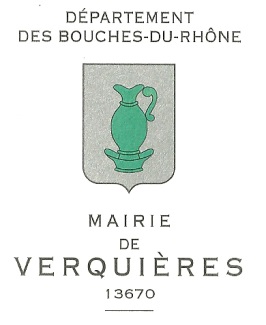 Tel : 04.90.90.22.50mairie@verquieres.comDossier d’inscriptionAnnée scolaire 2023/2024À remplir par la famille et à  ramener complété en mairie au plus tard le 16 mai 2023ENFANT :Nom :Prénom :Sexe :   F                  G   Classe :Date de naissance :Lieu de naissance :ÉcoleTel : 04.90.95.04.27ce.0131185t@ac-aix-marseille.frDossier d’inscriptionAnnée scolaire 2023/2024À remplir par la famille et à  ramener complété en mairie au plus tard le 16 mai 2023ENFANT :Nom :Prénom :Sexe :   F                  G   Classe :Date de naissance :Lieu de naissance :